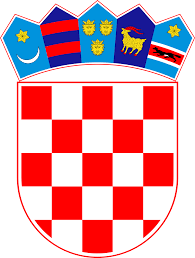 OBAVIJEST O IZBORU KANDIDATA                   Obavještavamo kandidate koji su se prijavili na natječaj za radno mjesto:UČITELJ/ICA RAZREDNE NASTAVE1 izvršitelj/ica na određeno puno radno vrijeme  : -PŠ Gradackoji je objavljen dana 23.listopada 2023. godine na mrežnoj stranici i oglasnoj ploči Hrvatskog zavoda za zapošljavanje i mrežnoj stranici i oglasnoj ploči Osnovne škole Antuna Mihanovića Petropoljskog Drniš, http://os-ampetropoljskog-drnis.skole.hr/ u rubrici pod nazivom „NATJEČAJI“, da je temeljem čl. 105. Zakona o odgoju i obrazovanju u osnovnoj i srednjoj školi („Narodne novine“ broj 87/08., 86/09., 92/10., 105/10.-ispr, 90/11., 5/12., 16/12., 86/12., 94/13., 136/14.-RUSRH, 152/14, 07/17, 68/18, 98/19, 64/20 i 151/22) i Pravilnika o odgovarajućoj vrsti obrazovanja učitelja i stručnih suradnika u osnovnoj školi („NN“ 6/19) izabran sljedeći kandidat:K.G.-magistra primarnog obrazovanja na određeno radno vrijeme                                                                                                             Ravnatelj:                                                                                                     Saša Kolombo, prof.Ova Odluka važeća je bez pečata i potpisa temeljem Uredbe (EU) br. 910/2014 Europskog parlamenta i Vijeća od 23. srpnja 2014. i Zakona o provedbi iste.REPUBLIKA HRVATSKA                                                                 OSNOVNA ŠKOLA ANTUNA MIHANOVIĆA – PETROPOLJSKOG DRNIŠ                                                                                                 Ulica Antuna Mihanovića 4, 22320 Drniš                                                                                            KLASA: 112-02/23-01/34                                                                                                                                        URBROJ: 2182-30-23-1                                                                                                           Drniš, 20.studenoga 2023.god.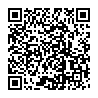 